نهمین دور ورکشاپ گزارش دهی ریاست عمومی انستیتوت تحقیقات زراعتی به تاریخ 9 دلو سال 1402 در بادام باغ کابل برگزار گردید.درین ورکشاپ نخست الحاج مولوی نصرت الله طلحه رئیس عمومی انستیتوت تحقیقات زراعتی سخنرانی نموده و از وضعیت موجود و کارکرد های این ریاست گزارش مفصل ارایه نمودن و به تعقیب آن رئیس صاحبان ریاست های سکتوری (محمد قاسم عبیدی رئیس تحقیقات توافقی و تطبیقی، حمید الله احمد زی رئیس تحقیقات خاکشناسی و انجنیر عبدالولی احمدزی رئیس تحقیقات مالداری پیرامون کاری های تحقیق شده سال گذشته مفصلاًصحبت نمودند.درین ورکشاپ که برای مدت سه یوم برگزار می گردد متخصصین از مرکز و ولایات و مهمان ها از سایر بخش های همکار تحقیق اشتراک نمودند.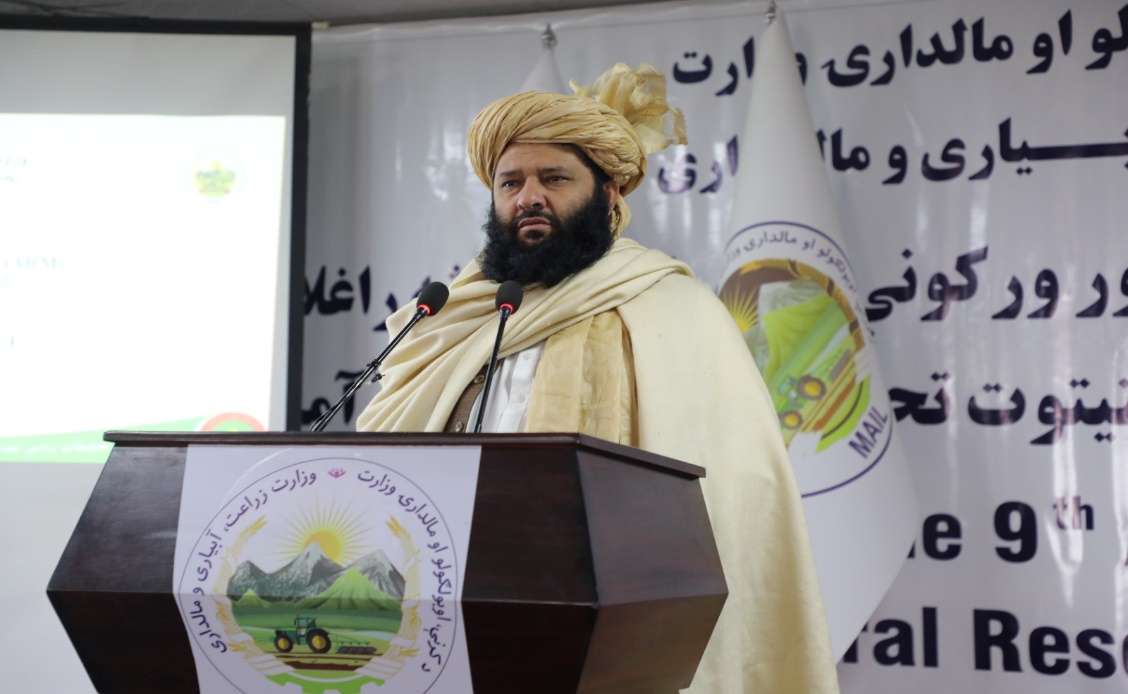 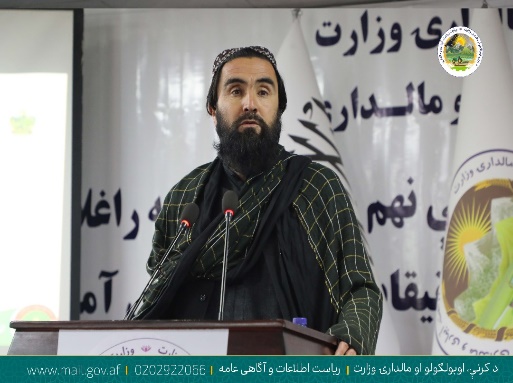 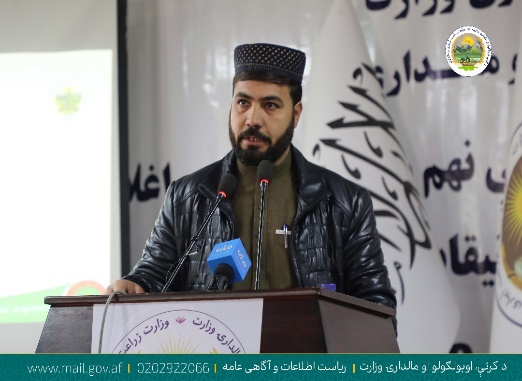 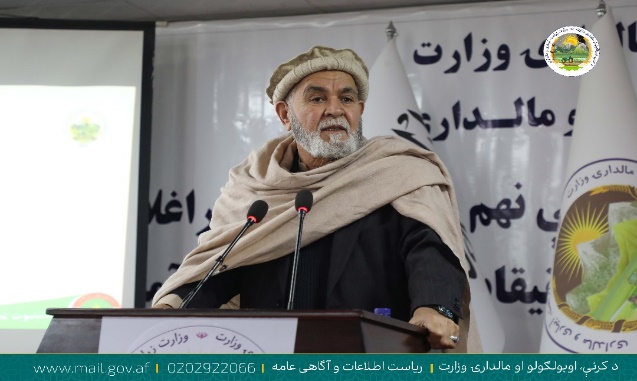 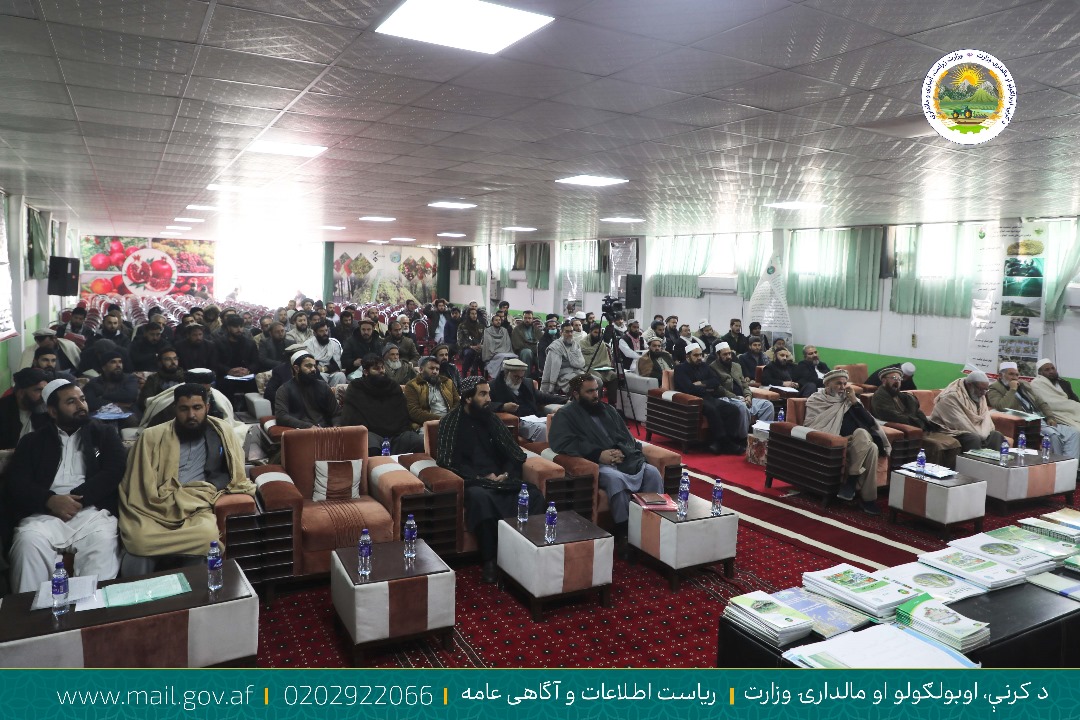 